SUNDAYMONDAYTUESDAYWEDNESDAYTHURSDAYFRIDAYSATURDAY19:00 Charles Stanley –TV 629:30 Pastor Turner- SDR10:30 Puzzles/ Games -SP12:00 Volunteer Visits210:00 Chuck R Chicken-SLR1:15 Popcorn Social-SP2:00 BINGO-SP4:00 Dr. Seuss Door to Door310:00 Catch Phrase- BR11:00 Presbyterian Church-SDR2:00 Ice Cream Social-SP3:30 Game Club-SP410:00 Weights & Noodles-SLR 1:15 Popcorn Social-SP2:00 BINGO- SP3:30 MCPL/Read Aloud-SP5:30pm- Coloring Club-BR59:00   MANICURES- BR10:00 Bible Inspirations-SDRw/Chaplin “Paula”2:00 Music & More-SDR2:45 Ice Cream-SP610:00 Bean Bag Toss-BR10:30 Sensory Stimulation-SLR2:00 Rick & Heather ♫-MD3:00 Movie Matinée -SP79:00 Independent Activities-SP10:00 Mobile Library-SP1:00 Devotions w/ Carmen-SDR2:00 Puzzles & Games -BR/SP89:00 Charles Stanley –TV 629:30 Pastor Turner- SDR10:30 Puzzles/ Games -SP12:00 Volunteer Visits 300/400 4:00 Trinity Church of Nazarene-SDR910:00 Hand Exercise-SLR1:15 Popcorn Social-SP2:00 BINGO-SP3:00 Super Hero TRIVIA-SP1010:00 Calendar & Chat-SPw/ coffee & donuts2:00 Ice Cream Social-SP3:30 Game Club/Pitch-SP5:30 Family Council-Chpl1110:00 Bet the Horses-SP 1:15 Popcorn Social-SP2:00 BINGO- SP3:30 MCPL/Read Aloud-SP5:30pm- Coloring Club-BR1210:00 Dollar Store Outing-ML2:00 Music & More-SDR2:45 Ice Cream-(Alex)-SP1310:00 BOWLING-BR10:30 Sensory Stimulation-SLR2:00 GINO ♫-MD3:30 Throw Back TV -SP/SLRSB149:00 Independent Activities-SP10:00 BINGO with Bill-SP11:30 Piano with Allison-ML1:00 Devotions w/ Carmen-SDR2:00 Dominoes -BR159:00 Charles Stanley –TV 629:30 Pastor Turner- SDR10:30 Puzzles/Games -SP12:00 Volunteer Visits 300/4001610:30 Pizza Ranch Outing -ML1:15 Snack Social/Popcorn- SP2:00 BINGO-SP3:00 Throw Back TV-SLR1710:00 Craft /Harbor Hospice-BR10:00 Sensory Stimulation- SLR2:00 Green Ice Cream-SP3:30 Game Club /Pitch -SP189:30 Pixie Pet Visits 300/40010:30 Catholic Service -SDR1:15 Popcorn Social-SP2:00 BINGO-SP3:30 MCPL-Read Aloud-SP199:00   MANICURES- BR10:00 Bible Inspirations-SDRw/Chaplin “Paula”2:00 Music & More-SDR2:45 Beverage Cart- 300./400209:45 Dance Aerobics --SDR2:00 Rick & Dan S. ♫ -MD3:00 Dominoes-BR5:30 Coloring Club-BR219:00 Independent Activities-SP10:00 Mobile Library-SP1:00 Devotions w/ Carmen-SDR2:00 Nails w/ Amy-SP2:00 Puzzles/ Games- BR229:00 Charles Stanley –TV 629:30 Pastor Turner- SDR10:30 Puzzles/Games -SP12:00 Volunteer Visits 300/4002310:30 Pizza Ranch Outing -ML1:15 Popcorn Social- SP2:00 BINGO-SP3:30 Women of the Bible-SP2410:00 Noodle Ball-SLR2:00 Resident Council-SDR3:00 Ice Cream Sandwiches-SP25  10:00 Bowling -BR1:15 Popcorn Social-SP2:00 BINGO- SP3:30 MCPL/Read Aloud-SP5:30pm- Coloring Club-BR26  9:00 MANICURES- BR2:00 Music & More-SDR2:45 Ice Cream-SP              2710:00 Price is Right-BR2:00 Michelle Hawkins ♫-MD “Birthday Bash”- MD3:15 Beer and Soft Pretzels-SP289:00 Independent Activities-SP10:00 BINGO w/ Bill- -SP12:00 Piano with Allison- SDR1:00 Devotions w/ Carmen-SDR2:00 Adult Coloring-BR299:00 Charles Stanley –TV 629:30 Pastor Turner- SDR10:30 Puzzles/ Games-SP12:00 Volunteer Visits 300/4003010:00 UNO Card Game -BR1:15 Popcorn Social- SP2:00 BINGO-SP3110:00 Wheelchair Basketball -BR2:00 Ice Cream -SP3:00 Game Club (Julie) -SPPreS/AL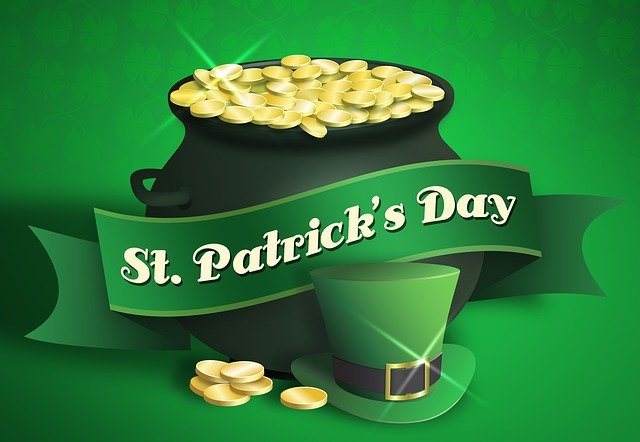 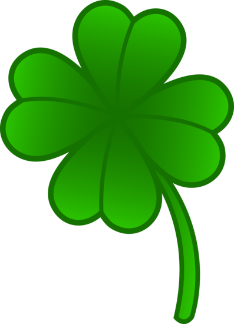 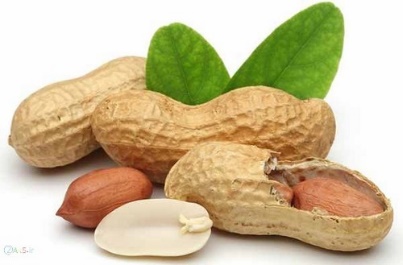 NATIONAL PEANUT MONTHMain Dining Room - MDSide Dining Room – SDRLiving Room   -300 HallSouth Living Rm 400 Hall -SLSouth Dining Rm 400 Hall SDBird Room   400 Hall - BRSports Page – SP   Chapel-CHPL